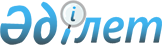 О внесении изменения в приказ исполняющего обязанности Министра индустрии и инфраструктурного развития Республики Казахстан от 27 мая 2022 года № 294 "О внесении изменений и дополнения в приказ Министра индустрии и инфраструктурного развития Республики Казахстан от 30 сентября 2021 года № 518 "Об утверждении Правил маркировки и прослеживаемости контрольными (идентификационными) знаками обувных товаров"Приказ Министра индустрии и инфраструктурного развития Республики Казахстан от 8 июня 2022 года № 323. Зарегистрирован в Министерстве юстиции Республики Казахстан 9 июня 2022 года № 28415
      ПРИКАЗЫВАЮ:
      1. Внести в приказ исполняющего обязанности Министра индустрии и инфраструктурного развития Республики Казахстан от 27 мая 2022 года № 294 "О внесении изменений и дополнения в приказ Министра индустрии и инфраструктурного развития Республики Казахстан от 30 сентября 2021 года № 518 "Об утверждении Правил маркировки и прослеживаемости контрольными (идентификационными) знаками обувных товаров" (зарегистрирован в Реестре государственной регистрации нормативных правовых актов за № 28256) следующее изменение:
      пункт 4 изложить в следующей редакции, текст на казахском языке не меняется:
      "4. Настоящий приказ вводится в действие по истечении десяти календарных дней после дня его первого официального опубликования.".
      2. Комитету индустриального развития Министерства индустрии и инфраструктурного развития Республики Казахстан в установленном законодательством порядке обеспечить:
      1) государственную регистрацию настоящего приказа в Министерстве юстиции Республики Казахстан;
      2) размещение настоящего приказа на интернет-ресурсе Министерства индустрии и инфраструктурного развития Республики Казахстан.
      3. Контроль за исполнением настоящего приказа возложить на курирующего вице-министра индустрии и инфраструктурного развития Республики Казахстан.
      4. Настоящий приказ вводится в действие со дня его первого официального опубликования.
					© 2012. РГП на ПХВ «Институт законодательства и правовой информации Республики Казахстан» Министерства юстиции Республики Казахстан
				
      Министр индустриии инфраструктурного развитияРеспублики Казахстан 

К. Ускенбаев
